集中实习流程第一步：系统登录★步骤1：进入网址nuaa.we.cnki.net，登录系统。★步骤2：选择登录方式（账号密码登录）。★步骤3：输入账号密码，教师用户名和初始密码为工号，学生用户名和初	始密码为学号。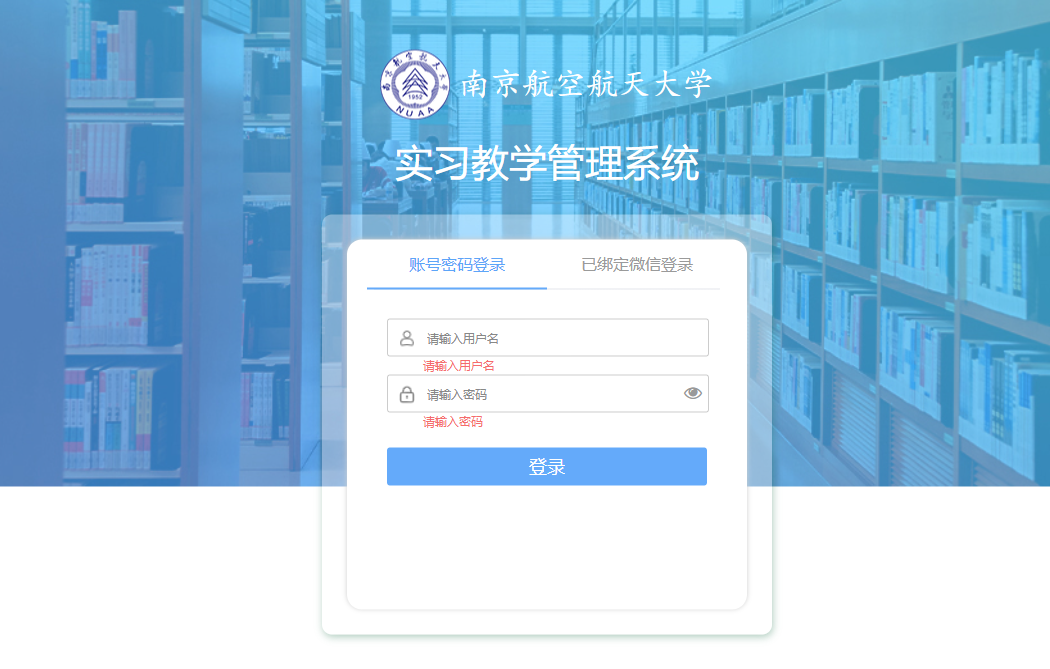 注意事项：师生们如有关于实习系统相关的技术问题，请联系技术保障人员，联系人：薛进（中国知网），QQ号：935703519，手机（微信）号：15611030076。第二步：【学院教学秘书/实习负责教师】创建集中实习计划★步骤1：发布计划信息——操作流程：点击“新建实习计划”>填写集中实习计划基本信息。具体操作界面及注意事项如下所示：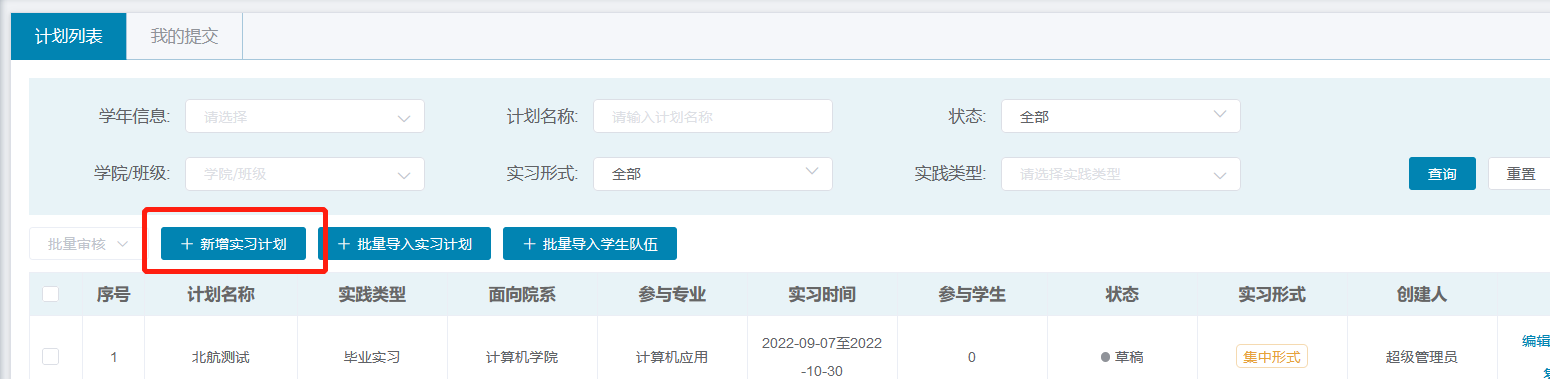 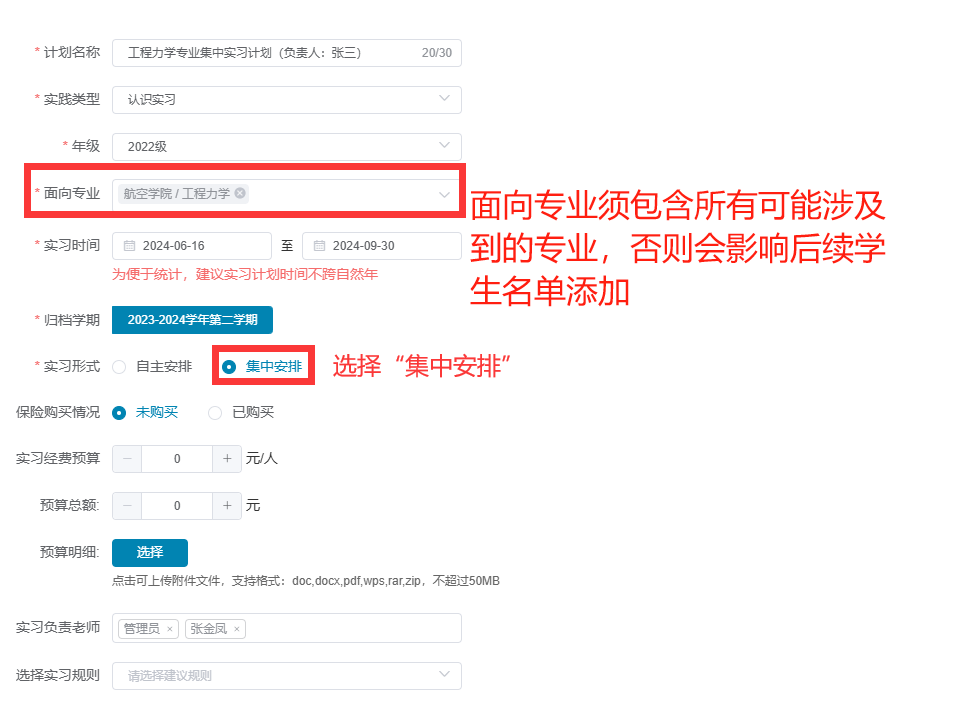 注意事项：实习计划一般由学院教学秘书、实习负责教师创建，建议实习负责老师创建一个集中实习计划，将本人所负责的具体项目（实习学生团队）添加到该集中实习计划中；实习规则可以选择系统提供的两个预设模板——如不需要学生签到、提交日志、只需提交实习报告的，选择“规则①”，如需要学生签到、提交日志和实习报告的，可选“规则②”。也可跳过此选项，在步骤3和步骤4中根据实际需要进行相关设置。实习计划创建之后，后续的相关信息变更、项目修改等均由计划创建人操作。★步骤2：在实习计划下新建项目建议一个实习单位的一个时间段的实习安排对应一个项目。操作方法如下：★1.填写“管理学生队伍”信息，点击“保存并下一步”，点击“新增项目”，填写项目具体安排信息，*为必填项。点击“新增项目”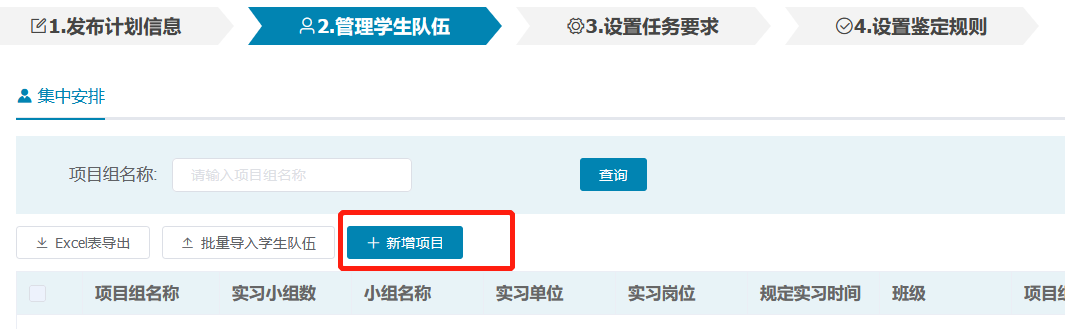 填写项目具体安排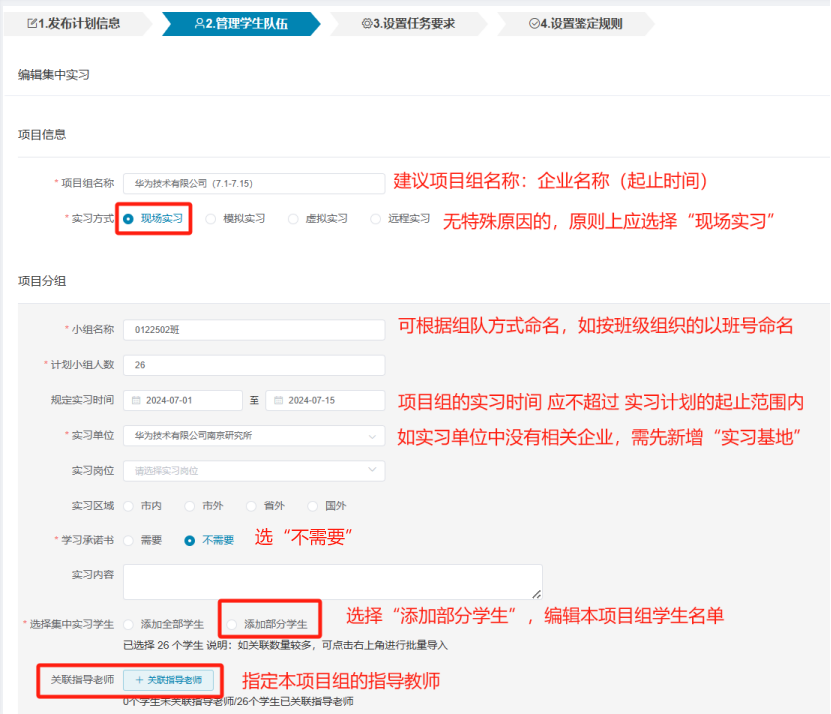 注意事项：1）“学习承诺书”功能待完善，目前选择不需要，请学院线下收集《实习教学家长告知书》。2）目前系统已导入审核评估时学院申报实习基地清单，如在选择实习单位时没有相关企业，需要在“实习基地-校外基地”模块新建，可自行新建（新建时需要填写必填信息较多，只需确保关键信息准确，此功能后续将优化）或联系系统技术联系人新建（中国知网 薛进，微信号：15611030076，QQ号：935703519）。添加项目组学生名单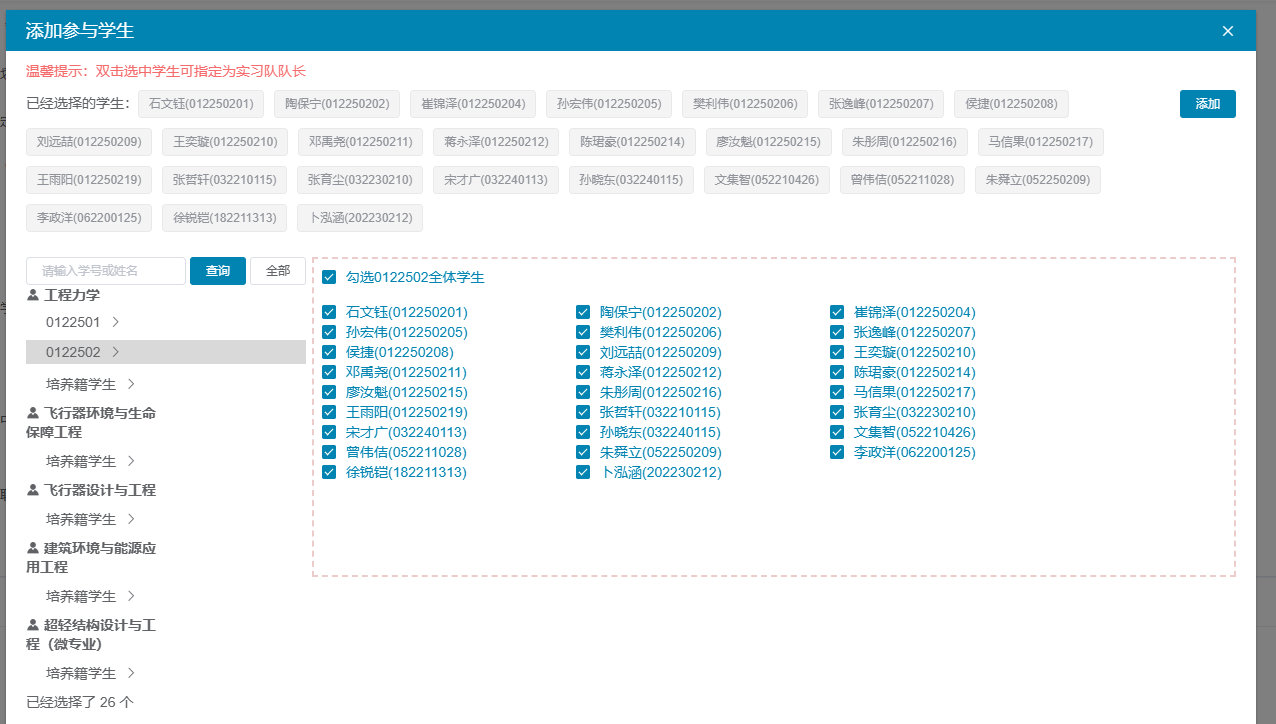 关联指导老师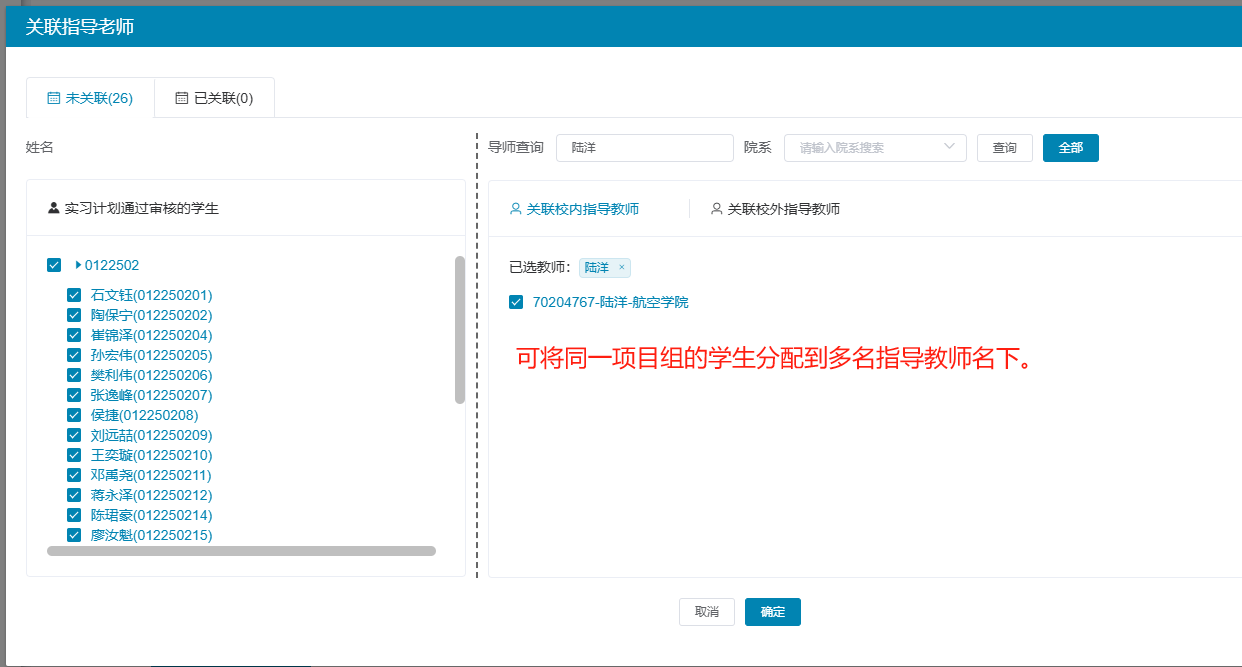 ★步骤3：填写“设置任务要求”信息操作界面及注意事项如下所示：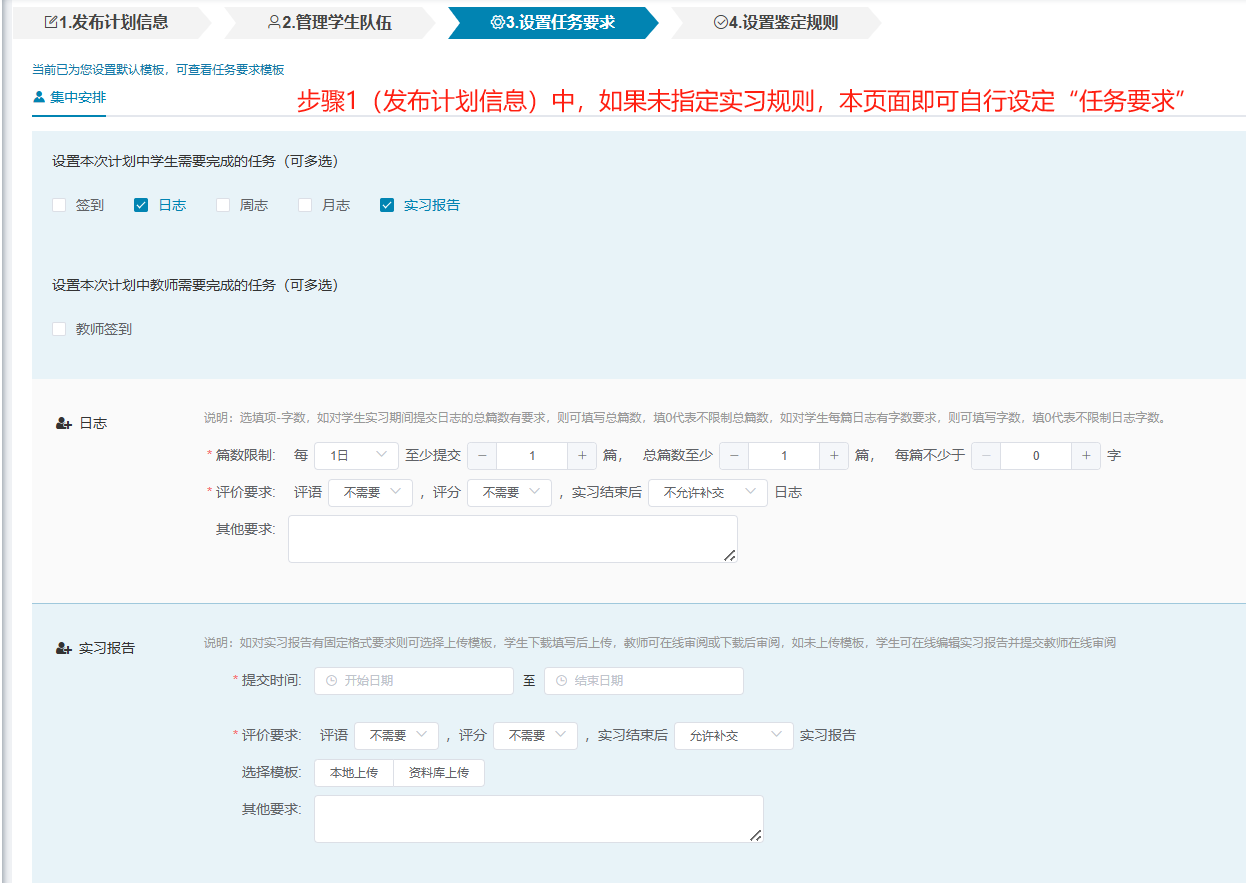 注意事项：“任务要求”的内容会根据“1.发布计划信息”中匹配的实习规则中设定的内容自动填充。若实习规则未设定任务要求，则可自行设定，否则相关内容不可修改。★步骤4.填写“设定鉴定规则”信息操作界面及注意事项如下：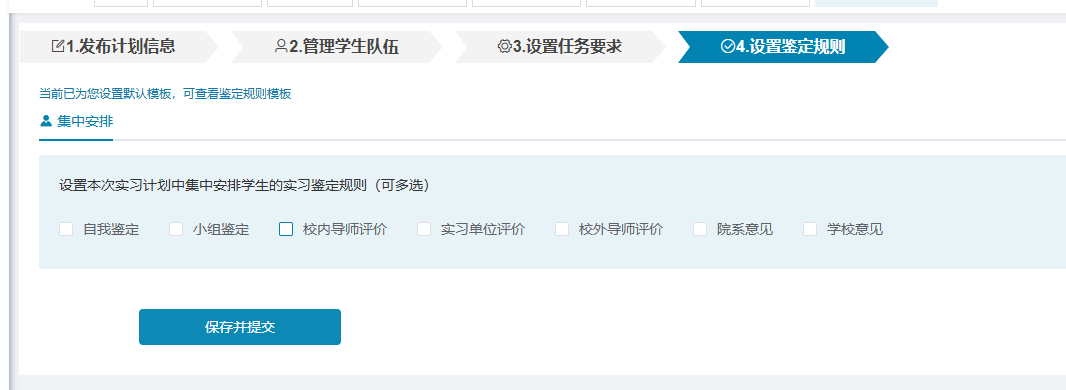 注意事项：1）“鉴定规则”的内容会根据“1.发布计划信息”中匹配的实习规则中设定的内容自动填充。若实习规则未设定鉴定规则，则可自行设定，否则相关内容不可修改。2）点击“保存并提交”按钮后，实习计划将发布。计划发布后也可以修改“任务要求”和“鉴定规则”。第三步：【学生/指导教师】查看实习课表学生查看实习课表操作方法：学生登录后，点击“实习课表”，可查看已发布的集中实习安排信息，如下图所示：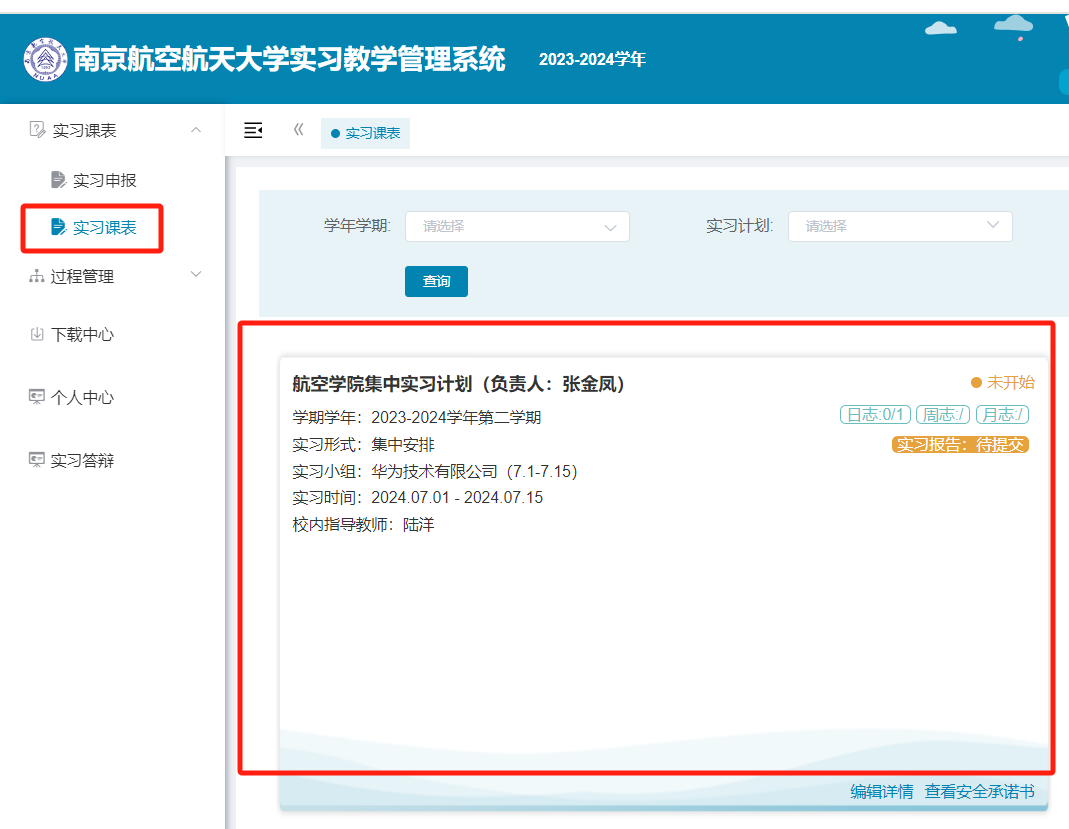 教师查看实习课表操作方法：教师登录后，点击“实习课表”，可查看已发布、且本人为指导教师的实习计划（项目小组），如下图所示：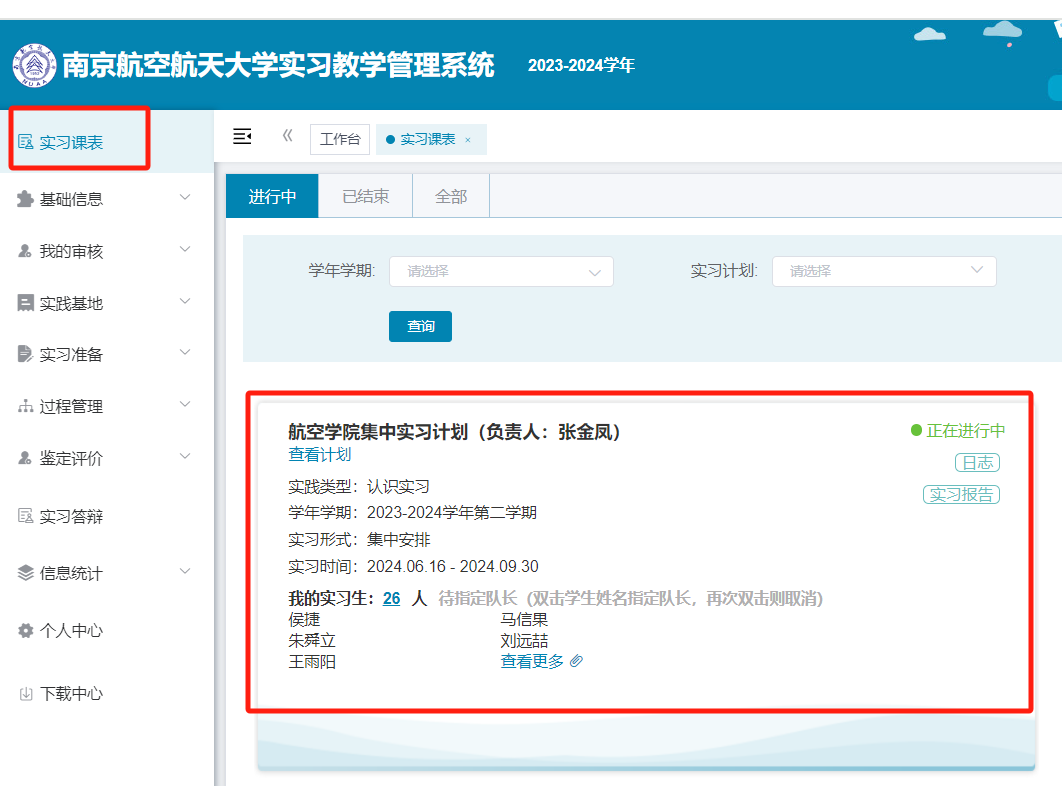 